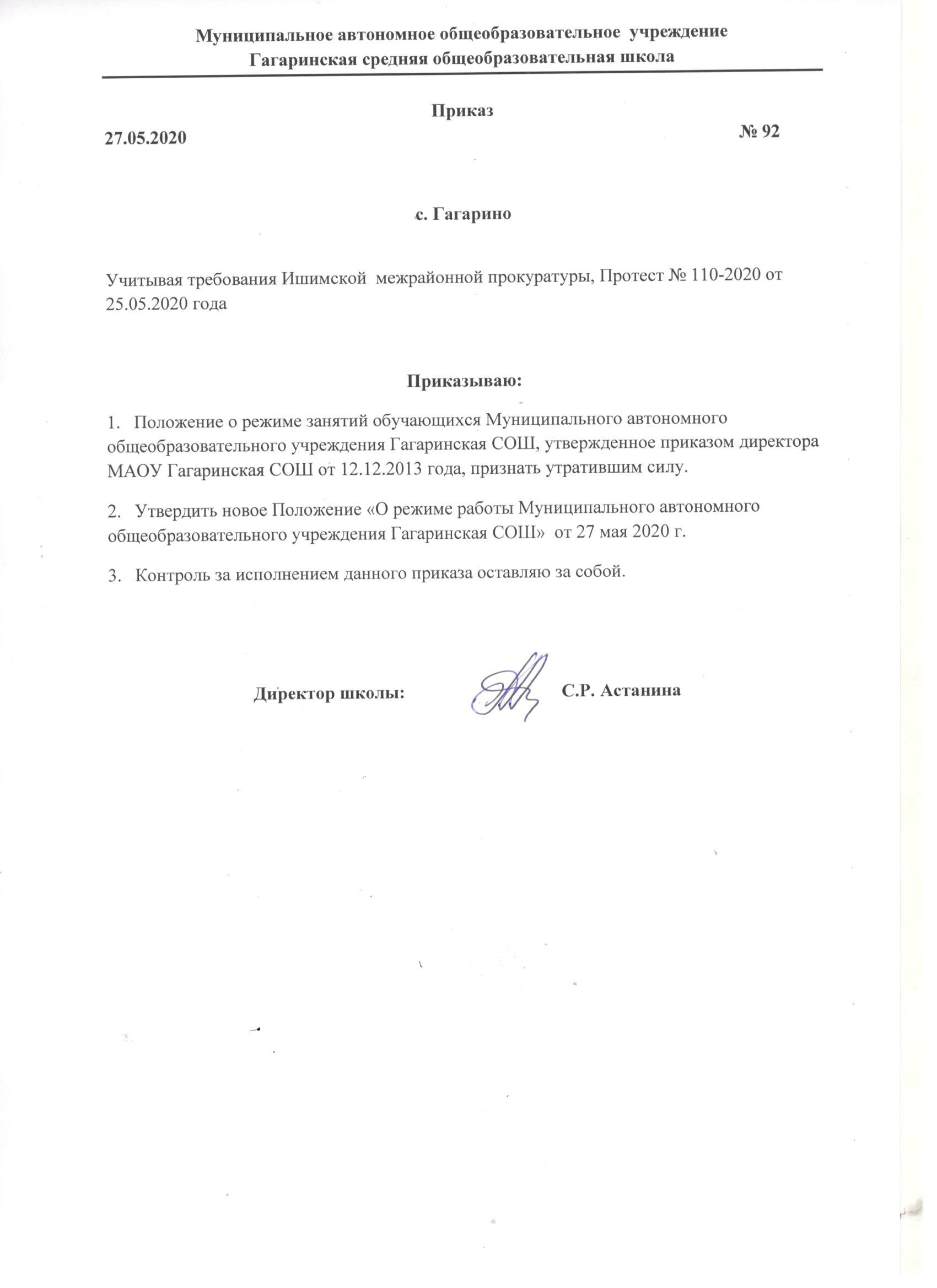 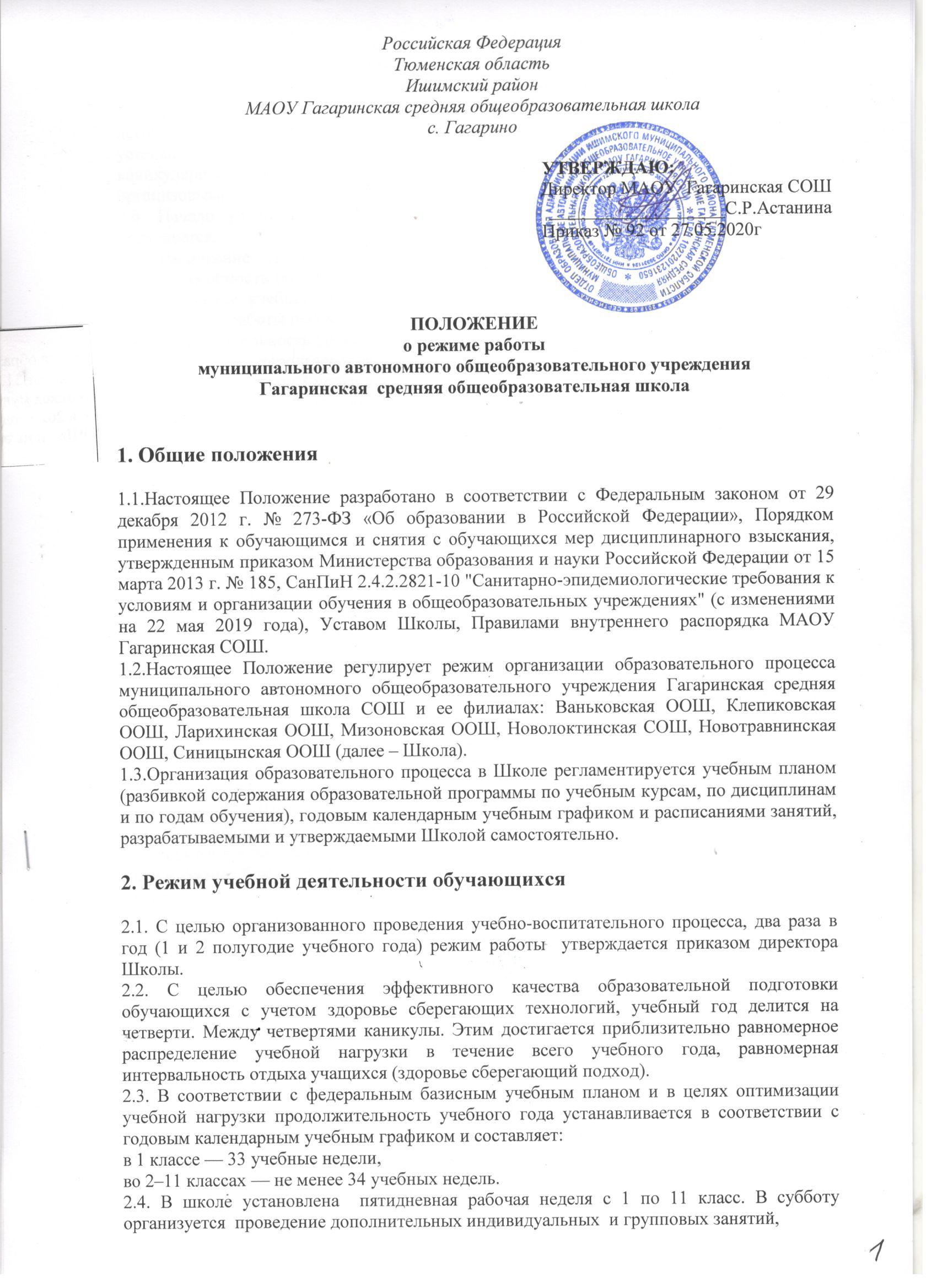 проведение внутришкольного тестирования для обучающихся 8-11-х классов, проведение предметных консультаций, занятий кружков и секций по запросам обучающихся и их родителей (законных представителей) и по приказу директора Школы.2.5. Продолжительность каникул в течение учебного года не менее 30 календарных дней, летом – не менее 8 календарных недель. Для обучающихся первых классов в течение года устанавливаются дополнительные недельные каникулы во втором полугодии. В каникулярное время, в соответствии с необходимыми условиями, Школа может организовывать работу пришкольных лагерей.2.6. Начало учебных занятий начинается в 08.30. Проведение нулевых уроков не допускается.2.7. Расписание уроков составляется с учетом дневной и недельной умственной работоспособности обучающихся и шкалой трудности учебных предметов.2.8. В течение учебного дня не следует проводить более одной контрольной работы. Контрольные работы рекомендуется проводить на 2–4-м уроках.2.9. Продолжительность урока:-  в 1-м классе   использование "ступенчатого" режима обучения в первом полугодии (в сентябре, октябре - по 3 урока в день по 35 минут каждый, в ноябре-декабре - по 4 урока в день по 35 минут каждый; январь - май - по 4 урока в день по 40 минут каждый). В середине учебного дня организуется  динамическая пауза продолжительностью не менее 40 минут. Обучение проводится без балльного оценивания занятий обучающихся и домашних заданий;- для II-XIклассов–продолжительность урока   45 минут.3. Режим питания учащихся3.1. Режим питания в Школе определяется санитарно-эпидемиологическими правилами и нормативами. Питание обучающихся в Школе осуществляется только в дни учебных занятий без права получения компенсаций выделенного бюджетного финансирования за пропущенные дни и отказ от предлагаемого питания. Питание обучающихся на дому может осуществляться в форме выдачи сухих пайков, в согласованном с органом государственно-общественного управления порядке.3.2. Питание обучающихся осуществляется на основании примерного меню на период не менее двух недель, которое утверждается директором Школы и согласовывается руководителем территориального отдела Управления Роспотребнадзора по Тюменской области в г. Ишиме, Ишимском, Абатском, Викуловском, Сорокинском районах.3.3. При разработке примерного меню учитывается: продолжительность пребывания обучающихся  в Школе, возрастная категория.3.4. Фактическое меню (утверждается директором Школы  в ежедневном режиме, подписывается поваром) должно содержать информацию о количественном выходе блюд (для сложных блюд с разбивкой по составным частям блюда), энергетической и пищевой ценности, стоимости блюд. 3.5. Порядок обеспечения питанием обучающихся обеспечивает назначенный приказом директора Школы ответственный из числа заместителей, педагогов, работников школы.3.6. Ответственный за организацию питания в школе:координирует и контролирует деятельность классных руководителей, работников пищеблока, поставщиков продуктов питания и организаций, предоставляющих питание в Школе;формирует списки обучающихся для предоставления питания;предоставляет указанные списки в бухгалтерию для расчета размера средств, необходимых для обеспечения обучающихся питанием;обеспечивает учёт фактической посещаемости обучающимися столовой, охват питанием, контролирует ежедневный порядок учета количества фактически полученных обучающимися завтраков и/или обедов по классам;уточняет количество и персонифицированный список детей из малоимущих семей, предоставленный территориальным управлением социальной защиты населения;представляет на рассмотрение директору Школы и органу государственно-общественного управления списки обучающихся, находящихся в трудной жизненной ситуации, а также обучающихся с ограниченными возможностями здоровья;контролирует сбор родительской платы за питание обучающихся и ведение соответствующей ведомости (табеля учёта); осуществляет мониторинг удовлетворенности качеством школьного питания;вносит предложения по улучшению питания.3.7. Классные руководители Школы:ежедневно представляют ответственному за организацию питания заявку на количество обучающихся на следующий учебный день;ежедневно не позднее, чем за 1 час до приема пищи в день питания уточняют представленную ранее заявку;ведут ежедневный табель учета полученных обучающимися обедов.еженедельно представляют ответственному за организацию питания данные о фактическом количестве приемов пищи по каждому обучающемуся;осуществляют в части своей компетенции мониторинг организации питания;предусматривают в планах воспитательной работы мероприятия, направленные на формирование здорового образа жизни обучающихся, потребности в сбалансированном и рациональном питании, систематически выносят на обсуждение в ходе родительских собраний вопросы обеспечения полноценного питания учащихся.вносят на обсуждение на заседаниях органа государственно-общественного управления, педагогического совета, совещаниях при директоре предложения по улучшению питания4. Режим внеклассной деятельности4.1. Внеурочная деятельность, внеклассная работа по предмету и кружковая работа организуется в зависимости от сменности занятий и может быть осуществлена как в первой, так и во второй половине дня и должна учитывать возрастные особенности обучающихся, обеспечивать баланс между двигательно-активными и статическими занятиями.4.2. Допускается реализация программ внеурочной деятельности в разновозрастных группах.4.3. Продолжительность занятий внеурочной деятельности зависит от модели организации внеурочной деятельности и регулируются Санитарно-эпидемиологическими правилами и нормативами: СанПиН 2.4.2.2821-10 «Санитарно-эпидемиологические требования к условиям и организации обучения в общеобразовательных учреждениях» (утверждены Постановлением Главного государственного санитарного врача Российской Федерации от 29 декабря . N 189, зарегистрированы в Минюсте России 3 марта ., регистрационный номер 19993) (раздел X);Санитарно-эпидемиологические правила и нормативы «Санитарно-эпидемиологические требования к учреждениям дополнительного образования СанПиН 2.4.4.1251-03» (утверждены Постановлением Главного государственного санитарного врача Российской Федерации от 3 апреля 2003 г. N 27, зарегистрированы в Минюсте России 27 мая 2003 г., регистрационный номер 4594) (раздел VIII).4.4. В режиме дня групп продлённого дня должны обязательно предусматриваться: питание, прогулка, самоподготовка, общественно-полезный труд, кружковая работа и широкое проведение физкультурно-оздоровительных мероприятий.4.6. После окончания учебных занятий в группе продлённого дня для восстановления работоспособности обучающихся перед выполнением домашних заданий организуется отдых длительностью не менее 2 часов. Основная часть этого времени отводится на свежем воздухе.Прогулки рекомендуется сопровождать спортивными, подвижными играми и физическими упражнениями.В непогоду подвижные игры можно переносить в хорошо проветриваемые помещения.5. Режим двигательной активности учащихся5.1. Двигательная активность обучающихся помимо уроков физической культуры в образовательном процессе обеспечивается за счет:- физкультминуток;- организованных подвижных игр на переменах;- спортивного часа для детей, посещающих группу продленного дня;- внеклассных спортивных занятий и соревнований, общешкольных спортивных мероприятий, дней здоровья;- самостоятельных занятий физической культурой в секциях и клубах.5.2. Спортивные нагрузки на занятиях физической культурой, соревнованиях, внеурочных занятиях спортивного профиля при проведении динамического или спортивного часа должны соответствовать возрасту, состоянию здоровья и физической подготовленности обучающихся, а также метеоусловиям (если они организованы на открытом воздухе).5.3. Обучающимся основной физкультурной группы разрешается участие во всех физкультурно-оздоровительных мероприятиях в соответствии с их возрастом. С обучающимися подготовительной и специальной групп физкультурно-оздоровительную работу следует проводить с учетом заключения врача.5.4. К тестированию физической подготовленности, участию в соревнованиях и туристских походах обучающихся допускают с разрешения медицинского работника и согласия родителей (законных представителей).6. Режим выполнения домашних заданий6.1. Объем домашних заданий (по всем предметам) должен быть таким, чтобы затраты времени на его выполнение не превышали (в астрономических часах):во 2–3 классах — 1,5 ч.,в 4–5 классах — 2 ч.,в 6–8 классах — 2,5 ч.,в 9–11 классах — до 3,5 ч.7. Режим работы в актированные дни7.1. В связи с установлением холодной погоды на территории города в актированные дни деятельность Школы осуществляется в соответствии с утвержденным режимом работы, деятельность педагогических работников – в соответствии с установленной учебной нагрузкой, расписанием учебных занятий, иных работников – режимом рабочего времени, графиком сменности. 7.2. Актированные дни – это дни, в которые возможно непосещение учебных занятий обучающимся общеобразовательного учреждения при неблагоприятных погодных условиях по усмотрению родителей (законных представителей).7.3. В актированный день администрация Школы реализует следующий порядок организации образовательного процесса: 7.3.1. Организует учет обучающихся, прибывших в школу. 7.3.2. Проводит занятия для прибывших обучающихся через следующие формы: а) объединенные учебные занятия  в соответствии с учебно-тематическим планированием за исключением изучения новых тем; б) индивидуальные и групповые предметные учебные занятия с учетом индивидуальных потребностей обучающихся, в том числе со слабоуспевающими обучающимися, учащимися, пропустившими учебные занятия по различным причинам и др., а также занятия по подготовке обучающихся к различным видам олимпиадам и конкурсам, работе в библиотеке, Интернете и т.д.; в) психологические тренинги; г) занятия в рамках кружковой и внеклассной работы, общественно-полезной деятельности. 7.3.3. В случае сохранения низких температур до конца учебного дня обязательно связывается с родителями для принятия мер по отправке детей домой после занятий. 7.3.4. Для детей, не прибывших в школу, организует учебную деятельность, используя различные доступные детям формы работы, в том числе дистанционное консультирование, самостоятельную работу с использованием ресурсов Net-школы, электронных дневников и другие. 7.4. Администрация осуществляет контроль за корректировкой календарно-тематического планирования педагогами общеобразовательного учреждения.